November  9, 2016Docket No. M-2015-2468991RICHARD G WEBSTER JRPECO2301 MARKET STREET S15PHILADELPHIA PA  19103Re: PECO Energy Company	Supplement No. 16 to Gas Choice Supplier Coordination Tariff No. 1S 	Customer Account Number Access Mechanism for Natural Gas SuppliersDear Mr. Webster:		On September 30, 2016, PECO Energy Company (Company) filed Supplement No. 16 to Tariff Gas – Pa PUC No. 1S to become effective on December 1, 2016.  Supplement No. 16 was filed in compliance with the Commission’s Order entered June 30, 2016 at the above docket, and revises the Gas Purchase of Receivables (POR) discount factors in the Company’s tariff.  			Commission Staff has reviewed the tariff revisions and found that suspension or further investigation does not appear warranted at this time.  Therefore, in accordance with 52 Pa. Code, Supplement No. 16 to Tariff Gas – Pa PUC No. 1S is effective by operation of law according to the effective dates contained on each page of the supplement.  However, this does not constitute a determination that the revisions are just, lawful and reasonable, but only that suspension or further investigation does not appear warranted at this time, and is without prejudice to any formal complaints timely filed against said tariff revisions.			If you have any questions in this matter, please contact Marissa Boyle, Bureau of Technical Utility Services, at 717-787-7237 or maboyle@pa.gov.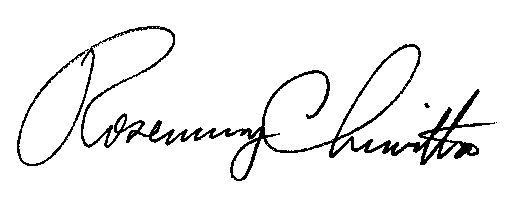 								Sincerely								Rosemary Chiavetta								Secretary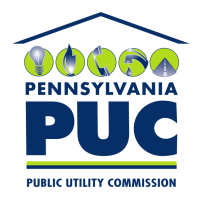 Secretary, PA Public Utility Commission400 North Street, 2nd FloorHarrisburg, Pennsylvania 17120IN REPLY PLEASE REFER TO OUR FILE